
Pengaruh penggunaan LMS pada Motivasi Belajar dan Implikasinya pada Hasil belajar sebagai Pendukung program MBKMDiyah Sukanti Cahyaningsih1, Taufiqurrahman2, Aditya Galih Sulaksono31Program Studi S1 Akuntansi, Fakultas Ekonomi dan Bisnis Universitas Merdeka Malang2Program Studi S1 Psikologi, Fakultas Psikologi Universitas Merdeka Malang3Program Studi D3 Sistem Informasi, Fakultas Teknologi Informasi Universitas Merdeka MalangJl. Terusan Raya Dieng, Malang 62146, Indonesia Corresponding Author: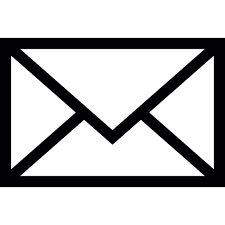 Name author: TaufiqurrahmanE-mail: ………………………..AbstractLearning Management System (LMS) is a virtual space where learning activities are carried out remotely. LMS is an innovation in learning that is very useful during the COVID-19 pandemic and MBKM activities to facilitate distance student exchange. LMS should have facilities that are able to encourage learning motivation which will ultimately have implications for learning outcomes. This study examines the effect of using LMS on learning outcomes by placing learning motivation as an intervining variable. The sample of this research is students who use LMS, both MBKM participants and not in the 2020 academic year even. By using path analysis, this research proves that the use of LMS has an effect on student learning motivation, the use of LMS and student learning motivation has a significant effect on learning outcomes, and student learning motivation can be an intervining variable in this research model.Keywords: LMS, Learning Motivation, Learning OutcomesPendahuluanSejak awal milennium ke-2, perkembangan IPTEK menjadi bagian penting dalam pembelajaran. Lingkungan kampus bergerak cepat merespon program MBKM salah satunya adalah pembelajaran di luar program studi melalui jejaring. Ketersediaan gadged dan sarana penunjang komunikasi yang sudah makin canggih mampu memfasilitasi mahasiswa untuk mendapatkan pembelajaran jarak jauh. Kondisi demikian ini dipicu pula dengan munculnya wabah COVID-19. Kebutuhan penyelenggaraan Pendidikan yang harus tetap dilakukan meskipun kondisi tatap muka menjadi hal yang dilarang, harus mendapatkan solusi yang tepat. Penggunaan sarana komunikasi jarak jauh menjadi solusi utama dan diandalkan untuk memastikan tercapainya tujuan pembelajaran yang telah ditetapkan dalam kurikulum. Surat Edaran Menteri Pendidikan dan Kebudayaan RI Nomor 4 Tahun 2020 telah memberikan pegangan hukum peIaksanaan pendidikan daIam masa darurat penyebaran COVID-19. Learning Management System (LMS) sebagai pengganti fisik kelas harus dapat memastikan bahwa mahasiswa sebagai peserta didik dapat menangkap materi pembelajaran dan dapat memenuhi capaian afektif, kognitif, dan psikomotorik yang termuat dalam capaian pembelajaran. Dosen harus mampu mendesain media pembelajaran yang menarik, jelas dan singkat untuk menjadikan inovasi pembelajaran ini dapat diterima sebaik pembelajatan tatap muka. Penelitian terdahulu pada Sekolah Menengah Tingkat Pertama dan Sekolah Menengah Atas, tentang penggunaan media pembelajaran berbasis jejaring terhadap motivasi belajar telah membuktikan bahwa media pembelajaran online mampu meningkatkan motivasi belajar dan hasil belajar (Hornstra et al., 2015). Hal tersebut menunjukkan bahwa peserta didik dan pendidik telah mampu beradaptasi pada ruang belajar maya Kondisi di perguruan tinggi, peserta didik bisa berasal dari berbagai provinsi, dengan tingkat ketersediaan jaringan komunikasi yang beragam. Kendala teknis yang ditemui diduga lebih kompleks dibandingkan pembelajaran pada tingkat sekolah yang siswa didiknya berasal dari daerah setempat. Pertiwi & Sumbawati (2019) menemukan hasil yang berbeda yaitu bahwa pembelajaran melalui media online mampu memengaruhi hasil belajar, namun belum memengaruhi motivasi belajar. Dengan fenomena yang ada dan penelitian terdahulu yang belum menemukan hasil yang konsisten, penelitian ini peneliti ingin mengetahui pengaruh pembelajaran melalui LMS (e-class dan Siakad) terhadap motivasi belajar dan hasil belajar mahasiswa Universitas Merdeka Malang dan peserta MBKM dari luar Universitas Merdeka Malang yang melakukan pembelajaran jarak jauh. Penelitian ini dilakukan dengan menyebarkan kuesioner pada mahasiswa semester 3,5 dan 7 karena telah memiliki record nilai pada semester genap 2020 dan mahasiswa peserta pertukaran pelajar pada semester genap 2020. Dari e-kuesioner  yang disebarkan, tercatat 135 jawaban untuk diolah dalam penelitian ini menggunakan analisis jalur dengan persamaan regresi  yang diolah  memanfaatkan SPSS ver 26 for windows.Perumusan HipotesisPengaruh Pemanfaatan LMS terhadap Motivasi BelajarLMS adalah kelas maya yang memberikan ruang pembelajaran yang dapat mengakomodir pola student centered learning dengan menempatkan mahasiswa sebagai orientasi utama dalam proses pembelajaran. Dosen bukan lagi satu-satunya sumber belajar, namun harus berperan sebagai fasilitator dalam kegiatan pembelajaran untuk mendapatkan masukan sebanyak-banyaknya pengetahuan dari mahasiswa berbasis teknologi. Pada sistem pembelajaran yang menggunakan LMS, mahasiswa dituntut mandiri dan memanfaatkan media ini sebagai wadah curah pengalaman belajar dan membangun perilaku etis dalam belajar. Pengakuan atas hak kekayaan intelektual menjadi salah satu hal yang penting untuk diperhatikan. Bagaimana mahasiswa mengakses berbagai informasi online dalam menyelesaikan tugas-tugas belajarnya dengan memperhatikan kaidah sitasi atau kutipan dengan benar. Mahasiswa juga dimotivasi untuk berkreasi dan menjaga kedisiplinan dengan mengumpulkan tugas individu yang tidak sekedar copy-paste dengan pola pengumpulan tugas yang teratur dan tepat waktu. Mengingat, pada laman pengumpulan tugas, dosen dapat menentukan batas waktu hingga detik yang diinginkan.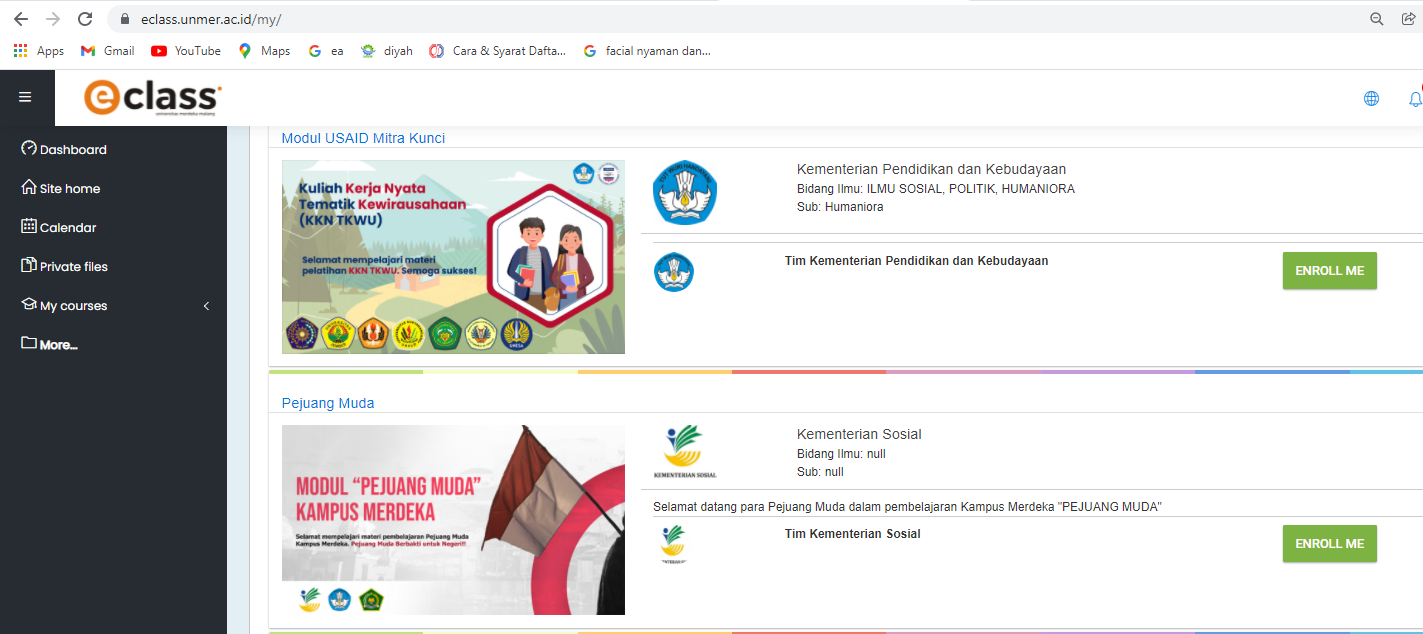 Gambar 1: Tampilan e-class Universitas Merdeka Malang yang terhubung dengan Spada.Motivasi belajar mahasiswa dipengaruhi oleh berbagai hal. Peserta didik yang mampu mengaitkan kesuksesan akademik dengan kemampuan dan usaha yang tinggi dalam belajar mereka lebih mampu mempersiapkan masa depan mereka  daripada mereka yang mengaitkannya kesuksesan akademik dengan kemudahan tugas dan keberuntungan (Schunk, 2004). Maka salah satu motivator siswa/ mahasiswa adalah harapan mereka sendiri untuk sukses di masa yang akan datang. Dari sisi pendidik, guru/ dosen akan mampu memotivasi siswa ketika mereka merasakan kesuksesan dari upaya belajar mereka sendiri. Faktor sosial atau lingkungan interaksi siswa atau mahasiswa menjadi motivator yang patut dipertimbangkan pula, terutama ketika lingkungan pada masa sekarang diekspresikan secara luas di sosial media. Pada pembelajaran online ini, peserta didik dapat memposting capaian belajar mereka pada media social dan mendapatkan apresiasi lingkungan sosial media mereka. Teman sebaya adalah “pengamat” sekaligus “penilai” aktivitas siswa atau mahasiswa di sosial media. Dwijuliani et al. (2021) mengklasifikasikan motivasi ke dalam indikator 1) keinginan untuk berhasil; 2) dorongan dan kebutuhan dalam belajar; 3) harapan dan cita-cita masa depan; 4) apresiasi dalam pembelajaran; 6) kegiatan yang menarik dalam pembelajaran; dan 7) lingkungan belajar yang kondusif. Indikator ke 6 menjadi refleksi pada pembelajaran online khususnya fasilitas LMS.  Bagaimana dosen dapat menjadikan LMS sebagai sarana untuk memfasilitasi mahasiswa serta memotivasi dalam belajar. Peran dosen dalam memaksimalkan LMS menjadi salah satu faktor penting, mengingat peran pendidik itu sendiri berkontribusi sangat signifikan pada motivasi belajar mahasiswa (Atma et al., 2021). Gaya mengajar yang sekarang diekspresikan dalam laman maya menjadi tantangan tersendiri bagi pendidik dalam memotivasi mahasiswa melalui LMS. Sebagaimana riset yang dilakukan Dwijuliani et al. (2021) bahwa kelebihan pembelajaran online mampu memperkaya materi yang didapat peserta didik melalui akses internet. Kelas online memiliki fleksibilitas dalam ruang dan waktu, meski memiliki kelemahan dalam kestabilan jaringan komunikasi yang belum merata bagi semua peserta didik dan hal ini dapat menjadi gangguan bagi mahasiswa. Dari beberapa kajian di atas maka peneliti menyampaikan hipotesis penelitian yang pertama yaitu,H1 : Pemanfatan LMS berpengaruh pada motivasi belajar mahasiswaPengaruh Pemanfaatan LMS dan Motivasi Belajar terhadap Hasil BelajarE-learning adalah penggunaan teknologi internet sebagai media dalam meningkatkan pengetahuan dan kinerja (Oludare Jethro et al., 2012). LMS adalah salah satu inovasi e-learning.  Laman LMS menawarkan mahasiswa kontrol atas konten, urutan pembelajaran, kecepatan belajar, waktu, dan frekuesi update media yang sangat cepat, yang memungkinkan peserta didik  meningkatkan pengalaman untuk memenuhi tujuan atau capaian pembelajaran yang diharapkan. Pengelolaan materi pada LMS memerlukan konsensus tentang standar, dan metode untuk peer review dari sumber belajar ini. LMS menghadirkan inovasi pembelajaran dan peluang riset di dunia pendidikan.  Inovasi dalam teknologi e-learning mengarah pada revolusi dalam pendidikan, membuka peluang dalam pembelajaran klasikal menjadi individual (pembelajaran adaptif), meningkatkan interaksi peserta didik dengan orang lain (pembelajaran kolaboratif), dan mengubah peran guru. Pembelajaran melalui LMS dapat membantu menghilangkan hambatan pencapaian nilai, dengan menyediakan cara-cara baru dan kreatif untuk memotivasi dan meningkatan keterlibatan peserta didik dengan semua level kemampuan, memungkinkan dan menginspirasi setiap peserta didik untuk mencapai potensi pendidikan mereka (Cohen & Nycz, 2006). Di Indonesia, pemanfaatan LMS dalam meningkatkan hasil belajar telah diteliti oleh Pertiwi & Sumbawati (2019) yang memberikan hasil pemanfaatan LMS berdampak positif pada hasil yang dicapai peserta didik, meskipun tidak berpengaruh pada motivasi peserta didik. Pada  masa pandemic COVID-19 memaksa semua aktifitas pembelajaran menggunakan LMS. Dalam kondisi tersebut mahasiswa tetap dituntut untuk berprestasi. Kondisi tersebut merupakan tantangan baik bagi dosen maupun mahasiswa, bagaimana capaian pembelajaran dapat terpenuhi melalui laman LMS.Berdasarkan uraian di atas, peneliti merumuskan hiposesis kedua yaitu,H2 : Pemanfatan LMS dan Motivasi Belajar berpengaruh pada Hasil belajar mahasiswaPengaruh Pemanfaatan LMS terhadap Hasil Belajar Melalui Motivasi BelajarMotivasi adalah dorongan yang terwujud dalam serangkaian upaya untuk melakukan sesuatu.  Motivasi terbukti berpengaruh terhadap hasil belajar (Hornstra et al., 2015). Motivasi mampu mendorong  peserta didik dalam menghasilkan karya yang benilai dan menumbuhkan keinginan untuk belajar sepanjang hayat (Cudney et al., 2017). Motivasi belajar merupakan dorongan dari dalam diri peserta didik untuk meraih prestasi yang diwujudkan dengan hasil belajar atau nilai. Faktor-faktor yang memengaruhi hasil belajar mahasiswa cukup beragam, faktor dari dalam individu mahasiswa dan faktor dari luar (Cook & Artino, 2016). Faktor dari dalam yang terkuat adalah motivasi, selain ada minat, bakat, sikap dan faktor bawaan atau genetik. Sementara faktor di luar individu adalah lingkungan sosial dan lingkungan non sosial. Teknologi yang dikemas dalam LMS dalam hal ini dapat dikatakan sebagai bagian dari lingkungan non sosial. Keberadaan LMS sebagai suatu sarana pembelajaran menjadi sumber belajar, ruang interaksi sekaligus ruang evaluasi. Kecukupan dan keluasan sumber belajar diharapkan memberikan keleluasan peserta didik mendapatkan pengetahuan. Interaksi tatap maya menjadi sarana komunikasi, konfirmasi, dan curah pendapat untuk meyakinkan peserta didik dalam memahami suatu materi pembelajaran. Evaluasi dalam bentuk asesi pada laman LMS adalah sarana untuk mengukur capaian pembelajaran pada mahasiswa secara berkala, melalui kuis, ujian tengah semester dan ujian akhir semester. Pengembangan atau inovasi pembelajaran melalui LMS dari pendidik diharapkan memenuhi kebutuhan peserta didik untuk mencapai nilai yang optimal. Kebaruan ruang belajar tatap maya ini dapat menjadi sensasi tersendiri bagi generasi milenial. Berdasarkan uraian di atas maka peneliti merumuskan hipotesis ketiga yaitu,H3 : Pengaruh Pembelajaran E-Learning Terhadap Hasil Belajar Melalui Motivasi BelajarMetodePenelitian ini adalah penelitian kuantitatif korelasional, disusun mengetahui hubungan sebab akibat sebelumnya diperkirakan oleh peneliti (Sanusi, 2011: 14) dengan menggunakan analisis jalur (path analysis). Variabel dalam penelitian ini terdiri dari variabel bebas yaitu pemanfaatan LMS yang pada penelitian ini menekankan penggunaan e-class dan Siakad Universitas Merdeka Malang, variabel terikat yaitu Hasil belajar yang diukur dari rerata nilai konfersi angka pada mata kuliah menggunakan laman e-class atau Siakad. dan variabel intervining yaitu motivasi belajar. Untuk data penggunaan LMS dan motivasi belajar  yang datanya diperoleh dari kuesioner, model penelitian ini digambarkan sebagai berikut:Gambar 2: Model Penelitianpopulasi pada penelitian ini adalah mahasiswa semester 3,5 dan 7 karena telah memiliki record nilai pada semester genap 2020 dan mahasiswa peserta pertukaran pelajar pada semester genap 2020. Pengambilan sampel menggunakan metode convenience sampling yaitu berdasarkan pada ketersediaan dan kemudahan untuk menghubungi mengisi kuesioner melalui Whatsapp Group kelas, prodi dan angkatan. Maka terjaringlah kurang lebih 320 responden dengan pengisian kuesioner lengkap 143 responden. Instrumen penelitianPenelitian ini menggunakan kuesioner yang diuraikan dari variabel, sub variabel dan indikator pertanyaan sebagaimana disajikan dalam tabel 1 berikut,Tabel 1Variabel, sub variabel dan indikator yang diuraikan dalam kuesionerPada penelitian ini, variabeI penggunaan LMS dan motivasi belajar disajikan berdasarkan skor pada skala linkert 1-5 dengan butir 1 adalah jawaban yang paling tidak sesuai dan 5 yang paling sesuai. Hasil HasilData dari penelitian ini diperoleh dengan penyebaran kuesioner melalui laman google form, dari responden yang melengkapi kuesioner, diperoleh data demografi responden sebagai berikut:Tabel 2Demografi RespondenHasilUji Validitas Berikut disajikan hasil output SPSS hasil uji validitas instrument penggunaan LMSSumber : Data diolah 2021Tabel 4. Output Validitas Variabel Y1 Motivasi BelajarTabel 5. Uji ValiditasVariabel Penggunan LMSTabel 6. Uji ValiditasVariabel Motivasi BelajarUji ReliabilitasPada variabel penggunaan LMS dengan 10 item pertanyaan didapatkan hasil olah data nilai reliable Cronbach's Alpha sebesar 0,931, semntara untuk variabel Motivasi Belajar hasil olah data menunjukkan nilai Cronbach's Alpha sebesar 0,955 nilai tersebut besar dari angka > 0,60 maka variabel penggunaan LMS dan variabel Motivasi Belajar dapat dinyatakan  reliable (Ghozali, 2009:45-46). UntukDeskriptif StatistikHasil olah statistik deskriptif dari data primer yang dirata-ratakan pada masing-,masing variabel yang meliputi Penggunan LMS (X), Motivasi Belajar (Y1) dan data sekunder penelitian ini untuk variabel Hasil Belajar (Y2) yang didapat dari rerata nilai mahasiswa yang menggunakan LMS pada semester genap 2020, tampak pada tabel 7 berikut:Tabel 7.Dekriptif StatistikSumber : Data diolah 2021Ketiga variabel menunjukkan rerata yang mengarah pada nilai tertinggi. Hal ini menunjukkan bahwa rerata responden menggunakan dan merasakan kemanfaatan LMS. Rerata responden juga memiliki motivasi yang mengaraha pada high motivation. Pada nilai atau capaian belajar, rerata mahasiswa mengarah pada nilai yang tinggi meskipun dengan penerapan LMS yang relatif baru di masa pandemi ini menunjukkan capaian yang belum optimal.Pengaruh penggunaan LMS terhadap motivasi belajar Persamaan sub struktur 1 : Y1 = ρ1X + Ɛ1Tabel 8 Pengaruh Penggunaan LMS terhadap Motivasi BelajarPada tabel 8, tampak bahwa pengaruh penggunaan LMS terhadap motivasi belajar secara statistic signifikan. Terbukti dari nilai koefisien regresi sebesar 0,363 dengan nilai standard error sebesar 0,0951 dan nilai t sebesar 4,664 dan nilai p sebesar 0,000.  Nilai p tersebut lebih kecil nilai probabilitas yaitu 0,05, dan nilai t 4,664 lebih besar dari t tabel 1,9666, dapat disimpulkan bahwa penggunaan LMS memiliki pengaruh yang signifikan terhadap nilai motivasi belajar.  Pengaruh penggunaan LMS dan motivasi belajar terhadap hasil belajarPersamaan sub struktur 1 : Y2 = ρ1X + ρ2Y1+ Ɛ1Tabel 9 Pengaruh Penggunaan LMS dan Motivasi Belajar terhadap Hasil BelajarPada tabel 9, tampak bahwa terdapat pengaruh yang singnifikan dari penggunaan LMS dan motivasi belajar terhadap hasil belajar. Hal tersebut dibuktikan dengan nilai koefisien X  sebesar 0,314 dengan p value 0,000 yang lebih besar dari 0,05 dan nilai t 3,842 yang lebih besar dari t tabel 1,9666. Dan pada variabel motivasi belajar (Y1) nilai koefisien sebesar 0.192 dengan p value 0,020 yang lebih kecil dari 0,05 serta nilai t 2,349 yang lebih besar dari t tabel 1,9666. Nilai Adjusted R square sebesar 0,179 menunjukkan bahwa penggunaan LMS dan motivasi belajar adalah  17,9% faktor yang memengaruhi hasil belajar, sementara 80% lebih ditentukan oleh faktor yang lain. Faktor-faktor lain pada masa pengamatan yaitu pada masa pandemi COVID-19 diduga cukup kompleks.Tabel 10Pengaruh Penggunaan LMS terhadap Hasil Belajar melalui Motivasi Belajar	*  Secara statistik signifikan pada level α = 5%Sumber : Data diolah 2021Untuk mengetahui apakah variabel motivasi berhasil menjadi intevining pada model penelitian ini dapat dihitung dengan membandingkan pengaruh langsung dan pengaruh tidak langsung. Tampak pada tabel 10 bahwa pengaruh tidak langsung lebih besar daripada daripada pengaruh langsung maka motivasi belajar terbukti sebagai intervining pada model riset ini.Pembahasan Sebagaimana tujuan penelitian ini yaitu untuk mengetahui pengaruh penggunaan LMS terhadap hasil belajar dengan menjadikan motivasi belajar sebagai variabel intervining, pertama penggunaan LMS terbukti memengaruhi motivasi belajar. Hasil ini mendukung penelitian sebelumnya yang telah dilakukan oleh Pertiwi & Sumbawati (2019). LMS memeberikan suasana baru pembelajaran, tidak semua mahasiswa merasakan hal yang sama dalam menerima inovasi ini. Bagi yang berada pada wilayah jangkauan teknologi yang memadai LMS tidak mengurangi eksistensi belajar mereka. Ruang maya adalah pengganti kelas yang menjadi solusi pada saat pembatasan sosial diberlakukan di masa pandemi dan merupakan solusi untuk dapat menjalankan pembelajaran jarak jauh yang mendukung program MBKM. Kesempatan baru untuk belajar tanpa batas waktu yang disajikan LMS menjadi bagian dari dorongan mahasiswa untuk memenuhi rasa ingin tahunya akan suatu materi pembelajaran hal ini sejalan dengan penelitian (Gilbert et al., 2007). LMS sebagai wadah bagi pendidik untuk memenuhi kebutuhan, minat, tujuan, dan sikap peserta didik dalam mendorong mereka untuk belajar (Filgona et al., 2020).Penggunaan LMS dan motivasi belajar mahasiswa mampu memengaruhi hasil belajar mahasiswa, hal ini tidak sepenuhnya sejalan dengan penelitian yang dilakukan oleh Pertiwi & Sumbawati (2019) dan Swastika & Lukita (2020) mengingat pada penelitian sebelumnya dilakukan klasterisasi antara peserta didik dengan high motivation dan low motivation yang tidak dilakukan dalam penelitian ini. Hasil belajar yang menjadi tujuan akhir semester mahsiswa berupa nilai yang optimal akan dapat tertercapai dengan penggunaan LMS dan motivasi belajar mahasiswa. Sejalan dengan (Filgona et al., 2020) kelengkapan LMS adalah bagian dari menyediakan lingkungan yang memotivasi peserta didik untuk meningkatkan kunjungan mereka sehingga termotivasi lebih untuk meraih nilai yang lebih tinggi. Motivasi adalah dorongan yang dapat diberikan melalui sarana belajar inovatif dan motivasi yang kuat dapat memengaruhi hasil belajar mahasiswa. Pembelajraan jarak jauh yang diwadahi LMS memiliki keterbatasan dalam kontak fisik, maka LMS harus memiliki daya tarik tersendiri yang menggugah motivasi mahasiswa untuk konsisten dalam belajar. Kemampuan dosen menjadi fasilitator pembelajaran dituntut untuk lebih kreatif agar mahasiswa termotivasi memenuhi capaian pembelajaran yang telah ditetapkan. Motivasi sebagai intervining dari pengaruh penggunaan LMS terhadap motivasi belajar sesuai dengan penelitian (Atma et al., 2021).SimpulanSimpulan dari penelitian ini adalah, dengan menetapkan model penelitian untuk menguji pengaruh penggunaan LMS terhadap motivasi belajar dan pengaruh penggunaan LMS dan motivasi belajar terhadap hasil belajar, serta menguji keberadaan motivasi belajar sebagai intervining dari pengaruh penggunaan LMS terhadap hasil belajar mahasiswa telah menunjukkan hasil yang signifikan. Artinya penggunaan LMS meskipun pada persentase pengaruh yang lemah, tetap memberikan dampak pada motivasi belajar. Penggunaan LMS dan motivasi belajar berpengaruh pada hasil belajar yang dihitung dari rerata nilai mahasiswaa. Motivasi belajar adalah variabel yang mampu menjadi intervining pada model riset ini. Maka LMS sebagai sarana belajar perlu dikembangkan untuk memperkuat pengaruhnya pada motivasi belajar dan nilai mahasiswa. Peran Dosen sebagai fasilitaor pembelajaran perlu mengoptimalkan LMS untuk memeoleh peningkatan motivasi belajar mahasiswa.Riset yang akan datang dapat mengembangkan dengan membandingkan antar LMS atau mengklasifikasi motivasi pada high motivation dan low motivation untuk memeroleh tingkat pengaruh yang lebih detail. Acknowledgement Terimakasih kepada Kementrian Pendidikan Nasional dan Ristek yang telah mendanai penelitian ini melalui Bantuan Pendanaan Program Penelitian Kebijakan Merdeka Belajar Kampus Merdeka Dan Pengabdian Masyarakat Berbasis Hasil Penelitian PTS Tahun Anggaran 2021.  ReferencesAtma, B. A., Azahra, F. F., & Mustadi, A. (2021). Teaching style, learning motivation, and learning achievement: Do they have significant and positive relationships? Jurnal Prima Edukasia, 9(1), 23–31. https://doi.org/10.21831/jpe.v9i1.33770Cohen, E. B., & Nycz, M. (2006). Learning Objects and E-Learning: an Informing Science Perspective. Interdisciplinary Journal of Knowledge and Learning Objects, 2, 23–34.Cook, D. A., & Artino, A. R. (2016). Motivation to learn: an overview of contemporary theories. Medical Education, 50(10), 997–1014. https://doi.org/10.1111/medu.13074Cudney, E. A., Ph, D., & Ezzell, J. M. (2017). Evaluating the Impact of Teaching Methods on Student Motivation. Journal of STEM Education, March, 32–50.Dwijuliani, R., Rijanto, T., Munoto, Nurlaela, L., Basuki, I., & Maspiyah. (2021). Increasing student achievement motivation during online learning activities. Journal of Physics: Conference Series, 1810(1). https://doi.org/10.1088/1742-6596/1810/1/012072Filgona, J., Sakiyo, J., Gwany, D. M., & Okoronka, A. U. (2020). Motivation in Learning. Asian Journal of Education and Social Studies, September, 16–37. https://doi.org/10.9734/ajess/2020/v10i430273Gilbert, J., Morton, S., & Rowley, J. (2007). E-Learning: The student experience. British Journal of Educational Technology, 38(4), 560–573. https://doi.org/10.1111/j.1467-8535.2007.00723.xGhozali, Imam. 2009. “Aplikasi Analisis Multivariate dengan Program SPSS “. Semarang : UNDIP Hornstra, L., van der Veen, I., Peetsma, T., & Volman, M. (2015). Innovative learning and developments in motivation and achievement in upper primary school. Educational Psychology, 35(5), 598–633. https://doi.org/10.1080/01443410.2014.922164Oludare Jethro, O., Moradeke Grace, A., & Kolawole Thomas, A. (2012). E-Learning and Its Effects on Teaching and Learning in a Global Age. International Journal of Academic Research in Business and Social Sciences, 2(1), 2222–6990.Pertiwi, T., & Sumbawati, S. (2019). Pengaruh Penggunaan Learning Management System Berbasis Chamilo dan Motivasi Terhadap Hasil Belajar Siswa SMK Kelas X Pada Mata Pelajaran Sistem Komputer. It-Edu, 3(02), 88–97.Sanusi, A. (2011). Metodologi Penelitian Bisnis. Salemba Empat.Schunk, D. H. (2004). Achievement Motivation in Academics. Encyclopedia of Applied Psychology, Three-Volume Set, 1, 35–40. https://doi.org/10.1016/B0-12-657410-3/00836-9Swastika, A., & Lukita, G. (2020). Motivasi Belajar Dalam Pembelajaran Daring Berbasis Learning Management System (LMS) Schoology Pada Mata Kuliah Probabilitas. Indonesian Journal of Instructional …, 1, 9–13. https://journal.kurasinstitute.com/index.php/ijit/article/view/42NoVariabelSub-variabelIndikator1Penggunan LMSPengetahuan tentang LMSPemanfaatan LMS1Penggunan LMSAktivitas pada LMSEksplorasiInteraksi1Penggunan LMSAktivitas pada LMSKeaktivan1Penggunan LMSAktivitas pada LMSAsesi2Motivasi BelajarMotivasi InternalDorongan Belajar dan keinginan belajar2Motivasi BelajarMotivasi EksternalPenghargaanDetailFrekuensiPersentaseJenis KelaminPerempuan8357,24%Laki-laki6242,76%Tipe MahasiswaSemester 35537,93%Semester 54933,79%Semester 73725,55%Peserta MBKM42,73%Tabel 3. Output Validitas Variabel X Penggunaan LMSTabel 3. Output Validitas Variabel X Penggunaan LMSTabel 3. Output Validitas Variabel X Penggunaan LMSTabel 3. Output Validitas Variabel X Penggunaan LMSTabel 3. Output Validitas Variabel X Penggunaan LMSTabel 3. Output Validitas Variabel X Penggunaan LMSTabel 3. Output Validitas Variabel X Penggunaan LMSTabel 3. Output Validitas Variabel X Penggunaan LMSTabel 3. Output Validitas Variabel X Penggunaan LMSTabel 3. Output Validitas Variabel X Penggunaan LMSTabel 3. Output Validitas Variabel X Penggunaan LMSTabel 3. Output Validitas Variabel X Penggunaan LMSTabel 3. Output Validitas Variabel X Penggunaan LMSLMS1LMS2LMS3LMS4LMS5LMS6LMS7LMS8LMS9LMS10LMS_TOTALLMS1Pearson Correlation1,653**,660**,548**,563**,591**,550**,432**,503**,498**,765**LMS1Sig. (2-tailed),000,000,000,000,000,000,000,000,000,000LMS1N145145145145145145145145145145145LMS2Pearson Correlation,653**1,599**,626**,509**,597**,538**,464**,522**,501**,764**LMS2Sig. (2-tailed),000,000,000,000,000,000,000,000,000,000LMS2N145145145145145145145145145145145LMS3Pearson Correlation,660**,599**1,681**,692**,614**,591**,559**,504**,519**,822**LMS3Sig. (2-tailed),000,000,000,000,000,000,000,000,000,000LMS3N145145145145145145145145145145145LMS4Pearson Correlation,548**,626**,681**1,665**,597**,545**,526**,559**,594**,812**LMS4Sig. (2-tailed),000,000,000,000,000,000,000,000,000,000LMS4N145145145145145145145145145145145LMS5Pearson Correlation,563**,509**,692**,665**1,661**,621**,588**,588**,521**,818**LMS5Sig. (2-tailed),000,000,000,000,000,000,000,000,000,000LMS5N145145145145145145145145145145145LMS6Pearson Correlation,591**,597**,614**,597**,661**1,716**,548**,602**,535**,820**LMS6Sig. (2-tailed),000,000,000,000,000,000,000,000,000,000LMS6N145145145145145145145145145145145LMS7Pearson Correlation,550**,538**,591**,545**,621**,716**1,672**,607**,505**,803**LMS7Sig. (2-tailed),000,000,000,000,000,000,000,000,000,000LMS7N145145145145145145145145145145145LMS8Pearson Correlation,432**,464**,559**,526**,588**,548**,672**1,638**,590**,759**LMS8Sig. (2-tailed),000,000,000,000,000,000,000,000,000,000LMS8N145145145145145145145145145145145LMS9Pearson Correlation,503**,522**,504**,559**,588**,602**,607**,638**1,549**,768**LMS9Sig. (2-tailed),000,000,000,000,000,000,000,000,000,000LMS9N145145145145145145145145145145145LMS10Pearson Correlation,498**,501**,519**,594**,521**,535**,505**,590**,549**1,734**LMS10Sig. (2-tailed),000,000,000,000,000,000,000,000,000,000LMS10N145145145145145145145145145145145LMS_TOTALPearson Correlation,765**,764**,822**,812**,818**,820**,803**,759**,768**,734**1LMS_TOTALSig. (2-tailed),000,000,000,000,000,000,000,000,000,000LMS_TOTALN145145145145145145145145145145145**. Correlation is significant at the 0.01 level (2-tailed).**. Correlation is significant at the 0.01 level (2-tailed).**. Correlation is significant at the 0.01 level (2-tailed).**. Correlation is significant at the 0.01 level (2-tailed).**. Correlation is significant at the 0.01 level (2-tailed).**. Correlation is significant at the 0.01 level (2-tailed).**. Correlation is significant at the 0.01 level (2-tailed).**. Correlation is significant at the 0.01 level (2-tailed).**. Correlation is significant at the 0.01 level (2-tailed).**. Correlation is significant at the 0.01 level (2-tailed).**. Correlation is significant at the 0.01 level (2-tailed).**. Correlation is significant at the 0.01 level (2-tailed).**. Correlation is significant at the 0.01 level (2-tailed).Motivasi1Motivasi2Motivasi3Motivasi4Motivasi5Motivasi6Motivasi7Motivasi8Motivasi9Motivasi10Motivasi_totMotivasi1Pearson Correlation1,775**,774**,787**,785**,710**,673**,618**,626**,705**,890**Motivasi1Sig. (2-tailed),000,000,000,000,000,000,000,000,000,000Motivasi1N145145145145145145145145145145145Motivasi2Pearson Correlation,775**1,789**,719**,708**,650**,649**,602**,637**,661**,858**Motivasi2Sig. (2-tailed),000,000,000,000,000,000,000,000,000,000Motivasi2N145145145145145145145145145145145Motivasi3Pearson Correlation,774**,789**1,771**,789**,641**,664**,686**,668**,662**,887**Motivasi3Sig. (2-tailed),000,000,000,000,000,000,000,000,000,000Motivasi3N145145145145145145145145145145145Motivasi4Pearson Correlation,787**,719**,771**1,770**,701**,646**,636**,659**,674**,877**Motivasi4Sig. (2-tailed),000,000,000,000,000,000,000,000,000,000Motivasi4N145145145145145145145145145145145Motivasi5Pearson Correlation,785**,708**,789**,770**1,710**,666**,632**,627**,678**,878**Motivasi5Sig. (2-tailed),000,000,000,000,000,000,000,000,000,000Motivasi5N145145145145145145145145145145145Motivasi6Pearson Correlation,710**,650**,641**,701**,710**1,782**,590**,572**,607**,826**Motivasi6Sig. (2-tailed),000,000,000,000,000,000,000,000,000,000Motivasi6N145145145145145145145145145145145Motivasi7Pearson Correlation,673**,649**,664**,646**,666**,782**1,609**,540**,634**,810**Motivasi7Sig. (2-tailed),000,000,000,000,000,000,000,000,000,000Motivasi7N145145145145145145145145145145145Motivasi8Pearson Correlation,618**,602**,686**,636**,632**,590**,609**1,834**,662**,799**Motivasi8Sig. (2-tailed),000,000,000,000,000,000,000,000,000,000Motivasi8N145145145145145145145145145145145Motivasi9Pearson Correlation,626**,637**,668**,659**,627**,572**,540**,834**1,671**,796**Motivasi9Sig. (2-tailed),000,000,000,000,000,000,000,000,000,000Motivasi9N145145145145145145145145145145145Motivasi10Pearson Correlation,705**,661**,662**,674**,678**,607**,634**,662**,671**1,819**Motivasi10Sig. (2-tailed),000,000,000,000,000,000,000,000,000,000Motivasi10N145145145145145145145145145145145Motivasi_totPearson Correlation,890**,858**,887**,877**,878**,826**,810**,799**,796**,819**1Motivasi_totSig. (2-tailed),000,000,000,000,000,000,000,000,000,000Motivasi_totN145145145145145145145145145145145**. Correlation is significant at the 0.01 level (2-tailed).**. Correlation is significant at the 0.01 level (2-tailed).**. Correlation is significant at the 0.01 level (2-tailed).**. Correlation is significant at the 0.01 level (2-tailed).**. Correlation is significant at the 0.01 level (2-tailed).**. Correlation is significant at the 0.01 level (2-tailed).**. Correlation is significant at the 0.01 level (2-tailed).**. Correlation is significant at the 0.01 level (2-tailed).**. Correlation is significant at the 0.01 level (2-tailed).**. Correlation is significant at the 0.01 level (2-tailed).**. Correlation is significant at the 0.01 level (2-tailed).**. Correlation is significant at the 0.01 level (2-tailed).**. Correlation is significant at the 0.01 level (2-tailed).Pertanyaan r Hitung r Tabel Validitas1 0,765**0,162 VaIid20,764**0,162VaIid30,822**0,162VaIid40,812**0,162VaIid50,818**0,162VaIid60,820**0,162VaIid70,803**0,162VaIid80,759**0,162VaIid90,768**0,162VaIid100,734**0,162VaIidPertanyaan r Hitung r Tabel Validitas1 0,890**0,162 VaIid20,858**0,162VaIid30,887**0,162VaIid40,877**0,162VaIid50,878**0,162VaIid60,826**0,162VaIid70,810**0,162VaIid80,799**0,162VaIid90,796**0,162VaIid100,819**0,162VaIidNMinimumMaximumMeanStd. DeviationX1451,54,83,151,5315Y11451,64,73,104,6451Y214556,080,071,3725,4961Valid N (listwise)145VariabelStandardized coefficientsStd. ErrorNilai tNilai pPenggunaaan LMS (X)0,3630,0954,6640,000* R2 Adjusted R Square F statisticSig. F0,1320,12621,7510,000*  Secara statistik signifikan pada level α = 5%Sumber : Data diolah 2021*  Secara statistik signifikan pada level α = 5%Sumber : Data diolah 2021*  Secara statistik signifikan pada level α = 5%Sumber : Data diolah 2021*  Secara statistik signifikan pada level α = 5%Sumber : Data diolah 2021*  Secara statistik signifikan pada level α = 5%Sumber : Data diolah 2021*  Secara statistik signifikan pada level α = 5%Sumber : Data diolah 2021VariabelStandardized coefficientsStd. ErrorNilai tNilai pPenggunaaan LMS (X)0,3140,8443,8420,000*Motivasi belajar (Y1)0,1920,6952,3490,020* R2 Adjusted R Square F statisticSig. F0,1670,17915,4630,000*  Secara statistik signifikan pada level α = 5%Sumber : Data diolah 2021*  Secara statistik signifikan pada level α = 5%Sumber : Data diolah 2021*  Secara statistik signifikan pada level α = 5%Sumber : Data diolah 2021*  Secara statistik signifikan pada level α = 5%Sumber : Data diolah 2021*  Secara statistik signifikan pada level α = 5%Sumber : Data diolah 2021*  Secara statistik signifikan pada level α = 5%Sumber : Data diolah 2021Hubungan VariabelNilai pKoefisienKoefisienKoefisienHubungan VariabelNilai pLangsungTidak langsungTotalX Y20,000*0,363   Y1 Y2   0,000*0,192X Y10,000*0,314X1 Y1 Y20,0602280,42528